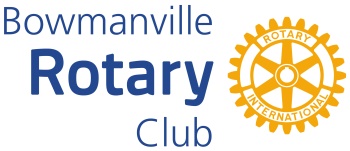 Rotary Respite Care ProgramFamily and Child Information FormGetting to Know You and Your ChildTo ensure that our Respite Care Givers can provide the best experience for you and your child, we would appreciate it if you would complete the following information form for the Care Giver.  If you have more than one child participating in the program, please complete a separate form for each child.  The information provided is confidential and will be shared only with the Program Supervisor (if required), the Program Coordinator and the assigned Respite Care Giver.Please Note this is a FILLABLE FORM.  You may enter as much text as you wish into the text boxes.  You may also use the “Enter” key to format your information into paragraphs.  Please use the “Save As” option to save the completed form using your child’s name.Child’s Name (include nickname):  Child’s Birthday:  	Child’s Gender:  Male 	Female Parent’s Name(s):  Address (including postal code):	Contact Information:	Telephone				Cell Phone(s)			Email Address  Please indicate your preferred method of contact for routine program business:Telephone    Cell Phone 1    Cell Phone 2    Email    Other (specify) Please indicate your emergency contact name(s) and number(s):  Please provide the names and contact information for one or two eligible persons your child may be left with in the event of an emergency:  Nature of your child’s special need(s).  Please be as complete and as specific as possible:  Please indicate any personal care needs your child requires:  List your child’s interests?  Things he/she likes to do indoors and outdoors:  Things he/she does not like to do:  Behavioural Triggers (positive and negative):  If misbehaviour occurs, how is it best dealt with?:  Special Diets or Allergies:  Anything special or unique your Care Giver should be aware of (e.g., adaptive devices)?  Please feel free to attach any additional information you believe may be helpful in providing a positive experience for your child.  